План занятийна период дистанционного обучения с 22.11.2021 по 28.11.2021Отделение _спортивной акробатики_ МБУ ДО ДЮСШ № 2 г. АзоваФ.И.О. Асатрян Сирануш Гамлетовна                               тренер-преподавательДатаТемаИспользуемый ресурс для подачи информации (электронная почта, WhatsApp и т.д., указать)Кол-во часов по проведённым занятиям (согласно программе-теория и практика)Форма отчета обучающегося(тест, фотоотчет, видео и т.д., указать)Группа БУ-1Группа БУ-1Группа БУ-1Группа БУ-1Группа БУ-123.11.21
24.11.2126.11.21ОФП: Сделать 1 подход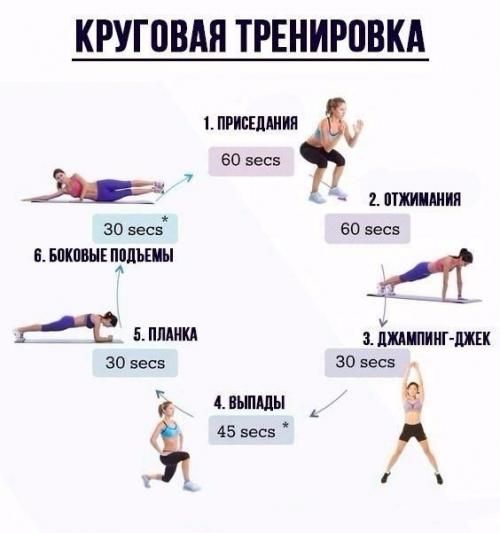 СФП:Махи ногами назад, вперед и в сторону  – 15 р.;Наклоны ноги вместе и врозь по 10 раз каждые;Коробочки – 10 р.;Корзиночки – 10 р.; перекаты в группировке – 10 раз;  кувырки вперед и назад-10 раз;Мосты – 10 р.; Березка – 10 раз. Равновесия (цапля – 10 р. по 3 сек., ласточка – 10 р. по 3 сек.)WhatsApp2 ч2 ч2 чФото, видеоГруппа БУ-2Группа БУ-2Группа БУ-2Группа БУ-2Группа БУ-223.11.21
24.11.2126.11.21
28.11.21ОФП: Сделать 2 подходаСФП:Махи ногами назад, вперед и в сторону  – 20 р.;Наклоны ноги вместе и врозь по 10 раз каждые;Шпагаты (правый 3 р. по 10 сек., левый 3 р. по 10 сек.,  поперечный 3 р. по 10 сек);Корзиночки – 10 р.; коробочка-10 р.Мосты – 10 р.; Березка- 10 раз по 3 секунды; Равновесия (ласточка – 10 р. по 3 сек.)Углы (ноги врозь и ноги вместе – 10 р. по 3 сек.)Кувырки вперед и назад- 10 раз каждый.WhatsApp2 ч2 ч2 ч
2 чФото, видеоГруппа БУ-4Группа БУ-4Группа БУ-4Группа БУ-4Группа БУ-422.11.21
24.11.2126.11.21
28.11.21
ОФП: Сделать 3 подходаСФП:Махи ногами назад, вперед, в стороны – 20 р.;Выкруты в плечевых суставах;Равновесия (ласточка – 10 р. по 3 сек., фронтальное – 10 р. по 3 сек., одной ногой назад – 10 р. по 3 сек.)Шпагаты (правый 3 р. по 10 сек., левый 3 р. по 10 сек., поперечный 3 р. по 10 сек);Корзиночки – 10 р.; коробочка-10 раз; Мосты – 10 р.; Березка- 10 раз по 3 секунды; Углы (ноги врозь и ноги вместе – 10 р. по 3 сек.)
Крокодил (кто умеет)- 10 раз по 3 сек.Кувырки вперед и назад- 10 раз каждый.WhatsApp3 ч3 ч3 ч3 чФото, видео